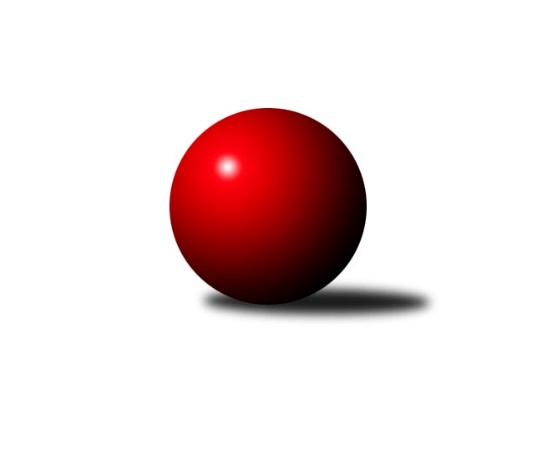 Č.4Ročník 2009/2010	7.6.2024 Okresní přebor Nový Jičín 2009/2010Statistika 4. kolaTabulka družstev:		družstvo	záp	výh	rem	proh	skore	sety	průměr	body	plné	dorážka	chyby	1.	TJ Zubří˝A˝	4	4	0	0	34 : 6 	(22.5 : 9.5)	1665	8	1141	525	23.3	2.	TJ Sokol Sedlnice ˝B˝	4	4	0	0	33 : 7 	(25.0 : 7.0)	1601	8	1113	489	26.5	3.	Kelč˝A˝	4	3	0	1	26 : 14 	(21.0 : 11.0)	1641	6	1150	491	27.8	4.	TJ Spartak Bílovec˝B˝	4	3	0	1	26 : 14 	(17.5 : 14.5)	1605	6	1127	478	25	5.	KK Hranice˝B˝	4	2	0	2	24 : 16 	(21.0 : 11.0)	1638	4	1135	503	27.3	6.	KK Lipník nad Bečvou˝C˝	4	2	0	2	20 : 20 	(16.0 : 16.0)	1522	4	1055	467	35.8	7.	TJ Sokol Sedlnice˝C˝	4	2	0	2	18 : 22 	(13.5 : 18.5)	1589	4	1086	504	27.8	8.	TJ Frenštát p.R. ˝B˝	4	0	0	4	10 : 30 	(11.5 : 20.5)	1489	0	1071	419	43.3	9.	TJ Nový Jičín˝B˝	4	0	0	4	6 : 34 	(6.0 : 26.0)	1451	0	1032	420	40.5	10.	Kelč˝B˝	4	0	0	4	3 : 37 	(6.0 : 26.0)	1383	0	1001	381	51.5Tabulka doma:		družstvo	záp	výh	rem	proh	skore	sety	průměr	body	maximum	minimum	1.	TJ Sokol Sedlnice ˝B˝	2	2	0	0	16 : 4 	(12.0 : 4.0)	1664	4	1690	1637	2.	KK Hranice˝B˝	3	2	0	1	20 : 10 	(18.0 : 6.0)	1611	4	1637	1580	3.	TJ Spartak Bílovec˝B˝	3	2	0	1	18 : 12 	(12.5 : 11.5)	1543	4	1579	1520	4.	KK Lipník nad Bečvou˝C˝	2	2	0	0	12 : 8 	(9.0 : 7.0)	1463	4	1471	1455	5.	TJ Zubří˝A˝	1	1	0	0	10 : 0 	(6.5 : 1.5)	1674	2	1674	1674	6.	Kelč˝A˝	1	1	0	0	6 : 4 	(5.0 : 3.0)	1691	2	1691	1691	7.	TJ Sokol Sedlnice˝C˝	2	1	0	1	8 : 12 	(6.0 : 10.0)	1614	2	1646	1582	8.	TJ Nový Jičín˝B˝	1	0	0	1	2 : 8 	(2.0 : 6.0)	1561	0	1561	1561	9.	TJ Frenštát p.R. ˝B˝	2	0	0	2	4 : 16 	(5.0 : 11.0)	1563	0	1586	1540	10.	Kelč˝B˝	3	0	0	3	1 : 29 	(4.0 : 20.0)	1424	0	1457	1383Tabulka venku:		družstvo	záp	výh	rem	proh	skore	sety	průměr	body	maximum	minimum	1.	TJ Zubří˝A˝	3	3	0	0	24 : 6 	(16.0 : 8.0)	1662	6	1679	1642	2.	TJ Sokol Sedlnice ˝B˝	2	2	0	0	17 : 3 	(13.0 : 3.0)	1570	4	1575	1565	3.	Kelč˝A˝	3	2	0	1	20 : 10 	(16.0 : 8.0)	1624	4	1641	1602	4.	TJ Spartak Bílovec˝B˝	1	1	0	0	8 : 2 	(5.0 : 3.0)	1667	2	1667	1667	5.	TJ Sokol Sedlnice˝C˝	2	1	0	1	10 : 10 	(7.5 : 8.5)	1577	2	1595	1559	6.	KK Hranice˝B˝	1	0	0	1	4 : 6 	(3.0 : 5.0)	1665	0	1665	1665	7.	KK Lipník nad Bečvou˝C˝	2	0	0	2	8 : 12 	(7.0 : 9.0)	1551	0	1559	1543	8.	Kelč˝B˝	1	0	0	1	2 : 8 	(2.0 : 6.0)	1341	0	1341	1341	9.	TJ Frenštát p.R. ˝B˝	2	0	0	2	6 : 14 	(6.5 : 9.5)	1453	0	1486	1419	10.	TJ Nový Jičín˝B˝	3	0	0	3	4 : 26 	(4.0 : 20.0)	1415	0	1456	1347Tabulka podzimní části:		družstvo	záp	výh	rem	proh	skore	sety	průměr	body	doma	venku	1.	TJ Zubří˝A˝	4	4	0	0	34 : 6 	(22.5 : 9.5)	1665	8 	1 	0 	0 	3 	0 	0	2.	TJ Sokol Sedlnice ˝B˝	4	4	0	0	33 : 7 	(25.0 : 7.0)	1601	8 	2 	0 	0 	2 	0 	0	3.	Kelč˝A˝	4	3	0	1	26 : 14 	(21.0 : 11.0)	1641	6 	1 	0 	0 	2 	0 	1	4.	TJ Spartak Bílovec˝B˝	4	3	0	1	26 : 14 	(17.5 : 14.5)	1605	6 	2 	0 	1 	1 	0 	0	5.	KK Hranice˝B˝	4	2	0	2	24 : 16 	(21.0 : 11.0)	1638	4 	2 	0 	1 	0 	0 	1	6.	KK Lipník nad Bečvou˝C˝	4	2	0	2	20 : 20 	(16.0 : 16.0)	1522	4 	2 	0 	0 	0 	0 	2	7.	TJ Sokol Sedlnice˝C˝	4	2	0	2	18 : 22 	(13.5 : 18.5)	1589	4 	1 	0 	1 	1 	0 	1	8.	TJ Frenštát p.R. ˝B˝	4	0	0	4	10 : 30 	(11.5 : 20.5)	1489	0 	0 	0 	2 	0 	0 	2	9.	TJ Nový Jičín˝B˝	4	0	0	4	6 : 34 	(6.0 : 26.0)	1451	0 	0 	0 	1 	0 	0 	3	10.	Kelč˝B˝	4	0	0	4	3 : 37 	(6.0 : 26.0)	1383	0 	0 	0 	3 	0 	0 	1Tabulka jarní části:		družstvo	záp	výh	rem	proh	skore	sety	průměr	body	doma	venku	1.	KK Hranice˝B˝	0	0	0	0	0 : 0 	(0.0 : 0.0)	0	0 	0 	0 	0 	0 	0 	0 	2.	TJ Nový Jičín˝B˝	0	0	0	0	0 : 0 	(0.0 : 0.0)	0	0 	0 	0 	0 	0 	0 	0 	3.	Kelč˝B˝	0	0	0	0	0 : 0 	(0.0 : 0.0)	0	0 	0 	0 	0 	0 	0 	0 	4.	TJ Zubří˝A˝	0	0	0	0	0 : 0 	(0.0 : 0.0)	0	0 	0 	0 	0 	0 	0 	0 	5.	KK Lipník nad Bečvou˝C˝	0	0	0	0	0 : 0 	(0.0 : 0.0)	0	0 	0 	0 	0 	0 	0 	0 	6.	TJ Sokol Sedlnice˝C˝	0	0	0	0	0 : 0 	(0.0 : 0.0)	0	0 	0 	0 	0 	0 	0 	0 	7.	TJ Frenštát p.R. ˝B˝	0	0	0	0	0 : 0 	(0.0 : 0.0)	0	0 	0 	0 	0 	0 	0 	0 	8.	Kelč˝A˝	0	0	0	0	0 : 0 	(0.0 : 0.0)	0	0 	0 	0 	0 	0 	0 	0 	9.	TJ Spartak Bílovec˝B˝	0	0	0	0	0 : 0 	(0.0 : 0.0)	0	0 	0 	0 	0 	0 	0 	0 	10.	TJ Sokol Sedlnice ˝B˝	0	0	0	0	0 : 0 	(0.0 : 0.0)	0	0 	0 	0 	0 	0 	0 	0 Zisk bodů pro družstvo:		jméno hráče	družstvo	body	zápasy	v %	dílčí body	sety	v %	1.	Antonín Plesník 	Kelč˝A˝ 	8	/	4	(100%)		/		(%)	2.	Jiří Sequens 	TJ Spartak Bílovec˝B˝ 	8	/	4	(100%)		/		(%)	3.	Lubomír Krupa 	TJ Zubří˝A˝ 	8	/	4	(100%)		/		(%)	4.	Radim Krupa 	TJ Zubří˝A˝ 	6	/	3	(100%)		/		(%)	5.	Jaroslav Chvostek 	TJ Sokol Sedlnice ˝B˝ 	6	/	3	(100%)		/		(%)	6.	Jan Lenhart 	KK Hranice˝B˝ 	6	/	3	(100%)		/		(%)	7.	Ota Adámek 	TJ Zubří˝A˝ 	6	/	4	(75%)		/		(%)	8.	Anna Ledvinová 	KK Hranice˝B˝ 	6	/	4	(75%)		/		(%)	9.	Adam Chvostek 	TJ Sokol Sedlnice ˝B˝ 	6	/	4	(75%)		/		(%)	10.	Miroslav Ondrouch 	KK Lipník nad Bečvou˝C˝ 	6	/	4	(75%)		/		(%)	11.	Jaroslav Tobola 	TJ Sokol Sedlnice ˝B˝ 	6	/	4	(75%)		/		(%)	12.	Jiří Veselý 	TJ Frenštát p.R. ˝B˝ 	6	/	4	(75%)		/		(%)	13.	Rostislav Klazar 	TJ Spartak Bílovec˝B˝ 	6	/	4	(75%)		/		(%)	14.	Miloš Šrot 	TJ Spartak Bílovec˝B˝ 	6	/	4	(75%)		/		(%)	15.	Jaroslav Pavlát 	TJ Zubří˝A˝ 	6	/	4	(75%)		/		(%)	16.	Břetislav Mrkvica 	TJ Sokol Sedlnice ˝B˝ 	4	/	2	(100%)		/		(%)	17.	Jiří Janošek 	Kelč˝A˝ 	4	/	3	(67%)		/		(%)	18.	Jaroslav  Koppa 	KK Lipník nad Bečvou˝C˝ 	4	/	3	(67%)		/		(%)	19.	Zdeněk Bordovský 	TJ Frenštát p.R. ˝B˝ 	4	/	3	(67%)		/		(%)	20.	Ivana Vaculíková 	KK Lipník nad Bečvou˝C˝ 	4	/	4	(50%)		/		(%)	21.	Ondřej Malich 	TJ Sokol Sedlnice˝C˝ 	4	/	4	(50%)		/		(%)	22.	Renáta Janyšková 	TJ Sokol Sedlnice˝C˝ 	4	/	4	(50%)		/		(%)	23.	Ludmila Galiová 	TJ Nový Jičín˝B˝ 	4	/	4	(50%)		/		(%)	24.	Josef Gassmann 	Kelč˝A˝ 	4	/	4	(50%)		/		(%)	25.	Tomáš Rychtár 	Kelč˝B˝ 	3	/	3	(50%)		/		(%)	26.	Jiří Chvostek 	TJ Sokol Sedlnice ˝B˝ 	2	/	1	(100%)		/		(%)	27.	Zdeněk Rek 	KK Hranice˝B˝ 	2	/	1	(100%)		/		(%)	28.	Petr Sobotík 	TJ Sokol Sedlnice ˝B˝ 	2	/	1	(100%)		/		(%)	29.	Radek Mikulský 	TJ Sokol Sedlnice˝C˝ 	2	/	1	(100%)		/		(%)	30.	Antonín Uhýrek 	KK Hranice˝B˝ 	2	/	2	(50%)		/		(%)	31.	Jaroslav Ledvina 	KK Hranice˝B˝ 	2	/	2	(50%)		/		(%)	32.	Jan Schwarzer 	TJ Sokol Sedlnice˝C˝ 	2	/	2	(50%)		/		(%)	33.	Miroslav Pavelka 	Kelč˝A˝ 	2	/	3	(33%)		/		(%)	34.	František Opravil 	KK Hranice˝B˝ 	2	/	3	(33%)		/		(%)	35.	Michaela Tobolová 	TJ Sokol Sedlnice˝C˝ 	2	/	3	(33%)		/		(%)	36.	Ján Pelikán 	TJ Nový Jičín˝B˝ 	2	/	3	(33%)		/		(%)	37.	Ladislav Mandák 	KK Lipník nad Bečvou˝C˝ 	2	/	4	(25%)		/		(%)	38.	Jakub Telařík 	TJ Sokol Sedlnice ˝B˝ 	1	/	1	(50%)		/		(%)	39.	Jiří Ondřej 	TJ Zubří˝A˝ 	0	/	1	(0%)		/		(%)	40.	Marek Koppa 	KK Lipník nad Bečvou˝C˝ 	0	/	1	(0%)		/		(%)	41.	Tomáš Binek 	TJ Frenštát p.R. ˝B˝ 	0	/	1	(0%)		/		(%)	42.	Tomáš Hromada 	TJ Frenštát p.R. ˝B˝ 	0	/	1	(0%)		/		(%)	43.	Karmen Baarová 	TJ Nový Jičín˝B˝ 	0	/	1	(0%)		/		(%)	44.	Ján Pelikán 	TJ Nový Jičín˝B˝ 	0	/	1	(0%)		/		(%)	45.	Petr Tomášek 	Kelč˝A˝ 	0	/	2	(0%)		/		(%)	46.	Tomaš Vybíral 	Kelč˝B˝ 	0	/	2	(0%)		/		(%)	47.	Ivan Bilenný 	TJ Sokol Sedlnice˝C˝ 	0	/	2	(0%)		/		(%)	48.	Miroslav  Makový 	TJ Frenštát p.R. ˝B˝ 	0	/	2	(0%)		/		(%)	49.	Jaroslav Riedel 	TJ Nový Jičín˝B˝ 	0	/	2	(0%)		/		(%)	50.	Puhrová Dagmar 	TJ Nový Jičín˝B˝ 	0	/	2	(0%)		/		(%)	51.	Radek Koleček 	Kelč˝B˝ 	0	/	2	(0%)		/		(%)	52.	Pavel Tobiáš 	TJ Frenštát p.R. ˝B˝ 	0	/	2	(0%)		/		(%)	53.	František Havran 	Kelč˝B˝ 	0	/	2	(0%)		/		(%)	54.	Vladimír Vojkůvka 	TJ Frenštát p.R. ˝B˝ 	0	/	3	(0%)		/		(%)	55.	Jan Mlčák 	Kelč˝B˝ 	0	/	3	(0%)		/		(%)	56.	Cyril Plešek 	TJ Nový Jičín˝B˝ 	0	/	3	(0%)		/		(%)	57.	Antonín Fabík 	TJ Spartak Bílovec˝B˝ 	0	/	4	(0%)		/		(%)	58.	Zdeněk Sedlář 	Kelč˝B˝ 	0	/	4	(0%)		/		(%)Průměry na kuželnách:		kuželna	průměr	plné	dorážka	chyby	výkon na hráče	1.	TJ Gumárny Zubří, 1-4	1616	1123	493	29.5	(404.1)	2.	TJ Sokol Sedlnice, 1-2	1607	1110	496	26.3	(401.9)	3.	Sokol Frenštát pod Radhoštěm, 1-2	1599	1122	477	33.0	(399.9)	4.	TJ Nový Jičín, 1-4	1581	1092	489	19.0	(395.4)	5.	KK Hranice, 1-2	1567	1094	473	31.2	(391.9)	6.	TJ Kelč, 1-2	1559	1097	462	36.1	(389.9)	7.	TJ Spartak Bílovec, 1-2	1503	1063	439	36.0	(375.9)	8.	KK Lipník nad Bečvou, 1-2	1446	1030	416	45.8	(361.6)Nejlepší výkony na kuželnách:TJ Gumárny Zubří, 1-4TJ Zubří˝A˝	1674	2. kolo	Jaroslav Pavlát 	TJ Zubří˝A˝	442	2. koloTJ Sokol Sedlnice˝C˝	1559	2. kolo	Ota Adámek 	TJ Zubří˝A˝	431	2. kolo		. kolo	Renáta Janyšková 	TJ Sokol Sedlnice˝C˝	412	2. kolo		. kolo	Radim Krupa 	TJ Zubří˝A˝	405	2. kolo		. kolo	Ondřej Malich 	TJ Sokol Sedlnice˝C˝	404	2. kolo		. kolo	Lubomír Krupa 	TJ Zubří˝A˝	396	2. kolo		. kolo	Michaela Tobolová 	TJ Sokol Sedlnice˝C˝	393	2. kolo		. kolo	Ivan Bilenný 	TJ Sokol Sedlnice˝C˝	350	2. koloTJ Sokol Sedlnice, 1-2TJ Sokol Sedlnice ˝B˝	1690	2. kolo	Jiří Sequens 	TJ Spartak Bílovec˝B˝	445	3. koloTJ Spartak Bílovec˝B˝	1667	3. kolo	Antonín Plesník 	Kelč˝A˝	443	4. koloTJ Sokol Sedlnice˝C˝	1646	3. kolo	Ondřej Malich 	TJ Sokol Sedlnice˝C˝	442	1. koloKelč˝A˝	1641	4. kolo	Adam Chvostek 	TJ Sokol Sedlnice ˝B˝	439	2. koloTJ Sokol Sedlnice ˝B˝	1637	4. kolo	Jaroslav Tobola 	TJ Sokol Sedlnice ˝B˝	437	2. koloTJ Sokol Sedlnice˝C˝	1582	1. kolo	Ondřej Malich 	TJ Sokol Sedlnice˝C˝	432	3. koloKK Lipník nad Bečvou˝C˝	1543	1. kolo	Michaela Tobolová 	TJ Sokol Sedlnice˝C˝	421	3. koloTJ Nový Jičín˝B˝	1456	2. kolo	Miroslav Ondrouch 	KK Lipník nad Bečvou˝C˝	418	1. kolo		. kolo	Miloš Šrot 	TJ Spartak Bílovec˝B˝	418	3. kolo		. kolo	Jaroslav Tobola 	TJ Sokol Sedlnice ˝B˝	416	4. koloSokol Frenštát pod Radhoštěm, 1-2TJ Zubří˝A˝	1642	3. kolo	Antonín Plesník 	Kelč˝A˝	435	1. koloKelč˝A˝	1630	1. kolo	Ota Adámek 	TJ Zubří˝A˝	422	3. koloTJ Frenštát p.R. ˝B˝	1586	1. kolo	Lubomír Krupa 	TJ Zubří˝A˝	421	3. koloTJ Frenštát p.R. ˝B˝	1540	3. kolo	Zdeněk Bordovský 	TJ Frenštát p.R. ˝B˝	420	3. kolo		. kolo	Josef Gassmann 	Kelč˝A˝	416	1. kolo		. kolo	Jiří Janošek 	Kelč˝A˝	409	1. kolo		. kolo	Zdeněk Bordovský 	TJ Frenštát p.R. ˝B˝	407	1. kolo		. kolo	Vladimír Vojkůvka 	TJ Frenštát p.R. ˝B˝	404	3. kolo		. kolo	Jaroslav Pavlát 	TJ Zubří˝A˝	403	3. kolo		. kolo	Jiří Ondřej 	TJ Zubří˝A˝	396	3. koloTJ Nový Jičín, 1-4Kelč˝A˝	1602	3. kolo	Miroslav Pavelka 	Kelč˝A˝	418	3. koloTJ Nový Jičín˝B˝	1561	3. kolo	Josef Gassmann 	Kelč˝A˝	411	3. kolo		. kolo	Ludmila Galiová 	TJ Nový Jičín˝B˝	409	3. kolo		. kolo	Antonín Plesník 	Kelč˝A˝	407	3. kolo		. kolo	Ján Pelikán 	TJ Nový Jičín˝B˝	400	3. kolo		. kolo	Cyril Plešek 	TJ Nový Jičín˝B˝	383	3. kolo		. kolo	Jaroslav Riedel 	TJ Nový Jičín˝B˝	369	3. kolo		. kolo	Petr Tomášek 	Kelč˝A˝	366	3. koloKK Hranice, 1-2TJ Zubří˝A˝	1666	4. kolo	Radim Krupa 	TJ Zubří˝A˝	471	4. koloKK Hranice˝B˝	1637	1. kolo	Anna Ledvinová 	KK Hranice˝B˝	442	1. koloKK Hranice˝B˝	1616	4. kolo	František Opravil 	KK Hranice˝B˝	439	4. koloKK Hranice˝B˝	1580	3. kolo	Ota Adámek 	TJ Zubří˝A˝	438	4. koloKK Lipník nad Bečvou˝C˝	1559	3. kolo	Anna Ledvinová 	KK Hranice˝B˝	433	4. koloTJ Nový Jičín˝B˝	1347	1. kolo	Ivana Vaculíková 	KK Lipník nad Bečvou˝C˝	431	3. kolo		. kolo	Jaroslav Ledvina 	KK Hranice˝B˝	427	1. kolo		. kolo	František Opravil 	KK Hranice˝B˝	402	3. kolo		. kolo	Miroslav Ondrouch 	KK Lipník nad Bečvou˝C˝	399	3. kolo		. kolo	Antonín Uhýrek 	KK Hranice˝B˝	398	3. koloTJ Kelč, 1-2Kelč˝A˝	1691	2. kolo	Anna Ledvinová 	KK Hranice˝B˝	467	2. koloTJ Zubří˝A˝	1679	1. kolo	Lubomír Krupa 	TJ Zubří˝A˝	441	1. koloKK Hranice˝B˝	1665	2. kolo	Ota Adámek 	TJ Zubří˝A˝	439	1. koloTJ Sokol Sedlnice˝C˝	1595	4. kolo	Josef Gassmann 	Kelč˝A˝	438	2. koloTJ Sokol Sedlnice ˝B˝	1575	3. kolo	Jan Lenhart 	KK Hranice˝B˝	430	2. koloKelč˝B˝	1457	4. kolo	Miroslav Pavelka 	Kelč˝A˝	427	2. koloKelč˝B˝	1432	3. kolo	Radim Krupa 	TJ Zubří˝A˝	424	1. koloKelč˝B˝	1383	1. kolo	Jiří Chvostek 	TJ Sokol Sedlnice ˝B˝	421	3. kolo		. kolo	Antonín Plesník 	Kelč˝A˝	418	2. kolo		. kolo	Radek Mikulský 	TJ Sokol Sedlnice˝C˝	415	4. koloTJ Spartak Bílovec, 1-2TJ Spartak Bílovec˝B˝	1579	4. kolo	Rostislav Klazar 	TJ Spartak Bílovec˝B˝	413	2. koloTJ Sokol Sedlnice ˝B˝	1565	1. kolo	Rostislav Klazar 	TJ Spartak Bílovec˝B˝	409	4. koloTJ Spartak Bílovec˝B˝	1530	1. kolo	Jaroslav Chvostek 	TJ Sokol Sedlnice ˝B˝	407	1. koloTJ Spartak Bílovec˝B˝	1520	2. kolo	Jiří Sequens 	TJ Spartak Bílovec˝B˝	407	4. koloTJ Frenštát p.R. ˝B˝	1486	4. kolo	Miloš Šrot 	TJ Spartak Bílovec˝B˝	403	4. koloKelč˝B˝	1341	2. kolo	Jiří Sequens 	TJ Spartak Bílovec˝B˝	400	1. kolo		. kolo	Tomáš Rychtár 	Kelč˝B˝	399	2. kolo		. kolo	Vladimír Vojkůvka 	TJ Frenštát p.R. ˝B˝	396	4. kolo		. kolo	Adam Chvostek 	TJ Sokol Sedlnice ˝B˝	392	1. kolo		. kolo	Jaroslav Tobola 	TJ Sokol Sedlnice ˝B˝	386	1. koloKK Lipník nad Bečvou, 1-2KK Lipník nad Bečvou˝C˝	1471	2. kolo	Miroslav Ondrouch 	KK Lipník nad Bečvou˝C˝	414	2. koloKK Lipník nad Bečvou˝C˝	1455	4. kolo	Jaroslav  Koppa 	KK Lipník nad Bečvou˝C˝	411	4. koloTJ Nový Jičín˝B˝	1441	4. kolo	Cyril Plešek 	TJ Nový Jičín˝B˝	388	4. koloTJ Frenštát p.R. ˝B˝	1419	2. kolo	Ján Pelikán 	TJ Nový Jičín˝B˝	382	4. kolo		. kolo	Jiří Veselý 	TJ Frenštát p.R. ˝B˝	380	2. kolo		. kolo	Zdeněk Bordovský 	TJ Frenštát p.R. ˝B˝	378	2. kolo		. kolo	Ladislav Mandák 	KK Lipník nad Bečvou˝C˝	377	2. kolo		. kolo	Miroslav Ondrouch 	KK Lipník nad Bečvou˝C˝	376	4. kolo		. kolo	Tomáš Binek 	TJ Frenštát p.R. ˝B˝	372	2. kolo		. kolo	Ivana Vaculíková 	KK Lipník nad Bečvou˝C˝	360	2. koloČetnost výsledků:	8.0 : 2.0	2x	6.0 : 4.0	6x	4.0 : 6.0	1x	2.0 : 8.0	5x	10.0 : 0.0	3x	1.0 : 9.0	1x	0.0 : 10.0	2x